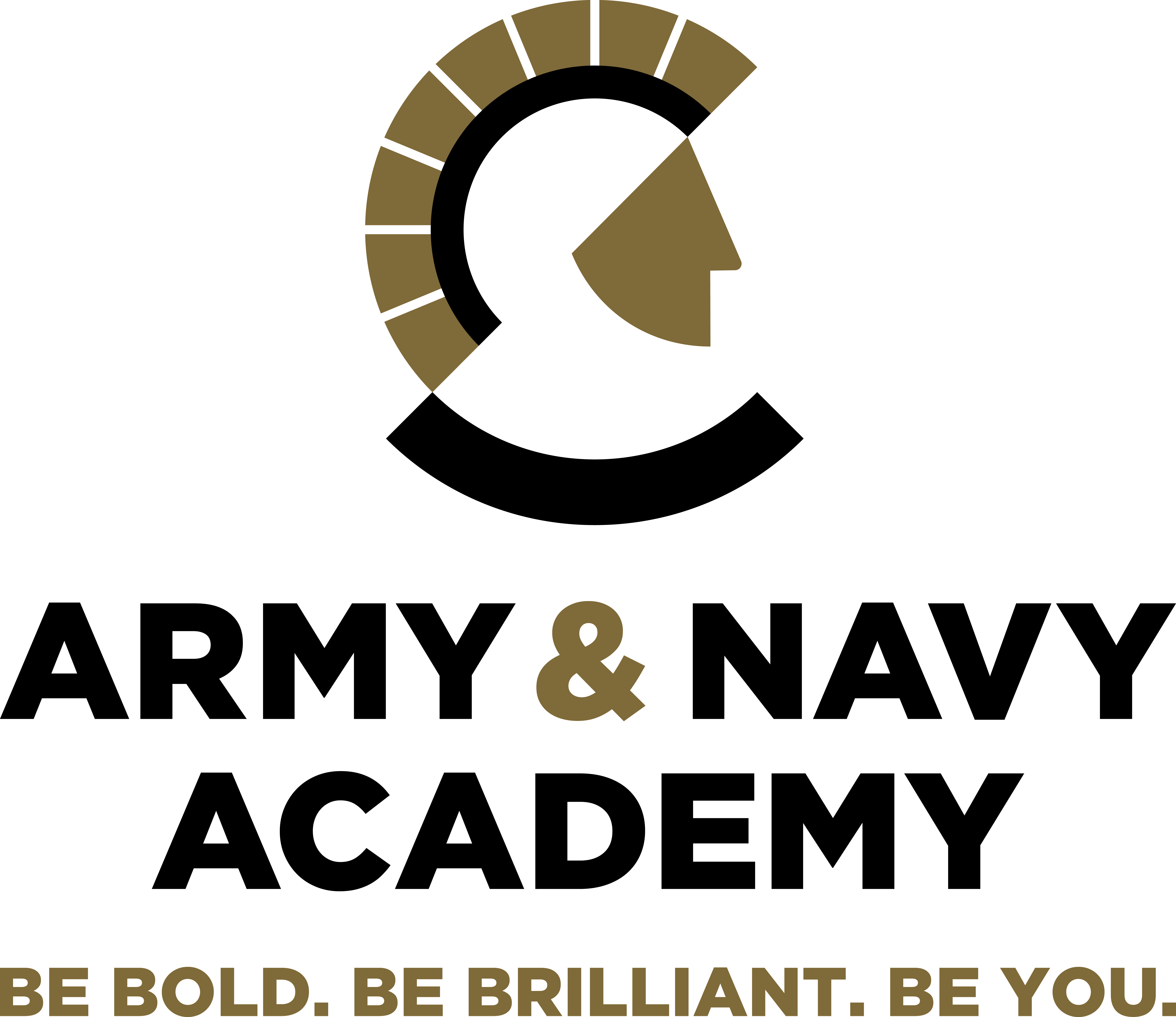 Thank you for choosing the Army and Navy Academy Summer Programs for your camper’s summer experience.*** All required documents must be submitted no later than 2 weeks prior to arrival for review as to not cause delay at registration.We here at the Army and Navy Academy Health Center would like to remind you that the following requirements are still needed for your camper prior to your arrival for camp:Logging into the parent portal and completing the medical questionnaire. (anasummer.campbrainregistration.com)Uploading the paper section of the medical requirements.Consent to Treat – this document requires the physical signature of the legal parents/guardian.Immunizations – Your camper must be fully immunized in accordance to California state law and regulations.Physical with Sports Clearance – We want your camper to be able to have the best experience possible. A sports clearance by their family doctor must be completed and no older than 1 year.TB- This is a requirement for ALL international campers no exceptions.  X-ray’s in lieu of the PPD placement is acceptable.Insurance card – A copy of the front and back of the insurance card must be provided.Medication Authorization – Your camper CANNOT have any form of medications in their rooms. This includes supplements such as vitamins, ALL OVER the counter medication, (Tylenol, Ibuprofen, Vitamins, etc.). Your campers’ physician will need to complete this form with signature and office stamp. Medications that are made outside the U.S and are NOT FDA approved will NOT be administered.  We here at the Health Center are able to provide the over the counter medication as stated above. A few things to pack:Sunblock – SPF 35 is best (aerosol  is not permitted)Hat- to help protect their face and their eyes from the sun.Bug replant – Gel or lotion form is acceptable  (aerosol  is not permitted)Water bottle – We can’t stress to you the importance of hydration. Poor hydration can lead to headaches and other discomforts we want your camper to avoid. Please provide your camper with a refillable water bottle.Please keep in mind that our school year requirements are much more vigorous. If you are considering on sending your son to the Academy please contact us for further information.Any further questions or concerns please don’t hesitate to contact us at health@armyandnavyacademy.org.Happy Summer! Lea